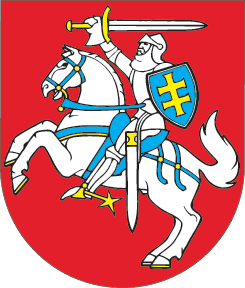 LIETUVOS RESPUBLIKOSVALSTYBĖS GARANTUOJAMOS TEISINĖS PAGALBOS ĮSTATYMO NR. VIII-1591 12, 13 IR 22 STRAIPSNIŲ PAKEITIMOĮSTATYMAS2019 m. balandžio 11 d. Nr. XIII-2038Vilnius1 straipsnis. 12 straipsnio pakeitimasPakeisti 12 straipsnio 16 punktą ir jį išdėstyti taip:„16) vaiko tėvai, dėl kurių valdžios apribojimo ar jo panaikinimo sprendžia teismas, taip pat vaiko tėvai ar kiti jo atstovai pagal įstatymą, kai teismas nagrinėja bylą dėl leidimo paimti iš jų vaiką;“.2 straipsnis. 13 straipsnio pakeitimasPakeisti 13 straipsnio 15 dalį ir ją išdėstyti taip:„15. Šio įstatymo 12 straipsnio 16 punkte nurodytų asmenų teisę gauti antrinę teisinę pagalbą įrodo dokumentai, patvirtinantys pradėtą bylos procesą dėl tėvų valdžios apribojimo ar jo panaikinimo, arba šio įstatymo 22 straipsnio 3 dalyje nurodytas teismo pranešimas, arba šio įstatymo 22 straipsnio 4 dalyje nurodytas Valstybės vaiko teisių apsaugos ir įvaikinimo tarnybos prie Socialinės apsaugos ir darbo ministerijos (toliau – Valstybės vaiko teisių apsaugos ir įvaikinimo tarnyba) ar jos įgalioto teritorinio skyriaus pranešimas dėl antrinės teisinės pagalbos teikimo.“ 3 straipsnis. 22 straipsnio pakeitimasPapildyti 22 straipsnį 4 dalimi:„4. Valstybės vaiko teisių apsaugos ir įvaikinimo tarnyba ar jos įgaliotas teritorinis skyrius, prieš kreipdamiesi į teismą dėl leidimo paimti vaiką iš jo atstovų pagal įstatymą, pateikia tarnybai teisingumo ministro nustatytos formos pranešimą dėl antrinės teisinės pagalbos teikimo. Tarnyba sprendimą dėl antrinės teisinės pagalbos teikimo priima šio pranešimo gavimo dieną arba artimiausią darbo dieną, jeigu pranešimas gautas ne darbo laiku, ir nedelsdama apie priimtą sprendimą raštu praneša Valstybės vaiko teisių apsaugos ir įvaikinimo tarnybai ar jos įgaliotam teritoriniam skyriui. Valstybės vaiko teisių apsaugos ir įvaikinimo tarnyba ar jos įgaliotas teritorinis skyrius privalo nedelsiant, sprendimo gavimo dieną arba artimiausią darbo dieną, jeigu pranešimas gautas ne darbo laiku, apie tarnybos sprendimą dėl antrinės teisinės pagalbos teikimo pranešti bylą dėl leidimo paimti vaiką iš jo atstovų pagal įstatymą nagrinėjančiam teismui ir įteikti vaiko atstovams pagal įstatymą.“4 straipsnis. Įstatymo įsigaliojimas ir įgyvendinimas1. Šis įstatymas, išskyrus šio straipsnio 2 dalį, įsigalioja 2020 m. sausio 1 d.2. Lietuvos Respublikos Vyriausybė ir Lietuvos Respublikos teisingumo ministras iki 2019 m. gruodžio 31 d. priima šio įstatymo įgyvendinamuosius teisės aktus.Skelbiu šį Lietuvos Respublikos Seimo priimtą įstatymą.Respublikos Prezidentė	Dalia Grybauskaitė